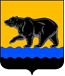 АДМИНИСТРАЦИЯ ГОРОДА НЕФТЕЮГАНСКАПОСТАНОВЛЕНИЕ07.03.2017 											№ 36-нпг.НефтеюганскО порядке принятия решений о заключении концессионных соглашений от имени муниципального образования город Нефтеюганск на срок, превышающий срок действия утвержденных лимитов бюджетных обязательствВ соответствии с частью 6 статьи 78 Бюджетного кодекса Российской Федерации, Федеральным законом от 21.07.2005 № 115-ФЗ «О концессионных соглашениях», Уставом города Нефтеюганска, Порядком управления и распоряжения муниципальной собственностью города Нефтеюганска, утвержденным решением Думы города Нефтеюганска от 22.10.2011 № 70-V, администрация города Нефтеюганска постановляет:1.Утвердить Порядок принятия решений о заключении концессионных соглашений от имени муниципального образования город Нефтеюганск на срок, превышающий срок действия утвержденных лимитов бюджетных обязательств, согласно приложению.2.Обнародовать (опубликовать) постановление в газете «Здравствуйте, нефтеюганцы!».3.Департаменту по делам администрации города (Виер М.Г.) разместить постановление на официальном сайте органов местного самоуправления города Нефтеюганска в сети Интернет.Глава города Нефтеюганска                                                               С.Ю.ДегтяревПриложениек постановлениюадминистрации города от 07.03.2017 № 36-нпПорядок принятия решений о заключении концессионных соглашений от имени муниципального образования город Нефтеюганск на срок, превышающий срок действия утвержденных лимитов бюджетных обязательств1.Порядок принятия решений о заключении концессионных соглашений от имени муниципального образования город Нефтеюганск на срок, превышающий срок действия утвержденных лимитов бюджетных обязательств, устанавливает механизм принятия решений о заключении указанных концессионных соглашений от имени муниципального образования город Нефтеюганск, в том числе процедуру рассмотрения предложений о заключении концессионных соглашений в соответствии со статьей 37 Федерального закона от 21.07.2005                 № 115-ФЗ «О концессионных соглашениях» (далее - Федеральный                               закон № 115-ФЗ).2.Объектом концессионного соглашения (далее - объект) является соответствующее положениям статьи 4 Федерального закона № 115-ФЗ имущество, право собственности на которое принадлежит муниципальному образованию город Нефтеюганск, в том числе включенное в утвержденный в установленном порядке перечень объектов, в отношении которых планируется заключение концессионных соглашений.3.Инициатором заключения концессионного соглашения (далее - инициатор) является индивидуальный предприниматель, российское или иностранное юридическое лицо либо действующие без образования юридического лица по договору простого товарищества (договору о совместной деятельности) два и более указанных юридических лица, отвечающие требованиям, предусмотренным частью 4.11 статьи 37 Федерального закона                  № 115-ФЗ.4.Инициатор в порядке, установленном частями 4.2 - 4.3 статьи 37 Федерального закона № 115-ФЗ, представляет в орган администрации города, осуществляющий функции в соответствующей сфере использования объекта концессионного соглашения (далее - отраслевой орган), предложение о заключении концессионного соглашения (далее - предложение) с приложением его проекта, включающего в себя предусмотренные статьей 10 Федерального закона № 115-ФЗ существенные условия и иные условия, не противоречащие законодательству Российской Федерации.5.Отраслевой орган в течение 3 рабочих дней со дня поступления предложения и прилагаемых к нему документов от инициатора рассматривает их и направляет их копии в органы администрации города Нефтеюганска, являющиеся участниками реализации проекта (далее – уполномоченные органы администрации) для подготовки заключений о:а) возможности заключения концессионного соглашения в отношении конкретного объекта недвижимого имущества или недвижимого имущества и движимого имущества, технологически связанных между собой и предназначенных для осуществления деятельности, предусмотренной концессионным соглашением, на предложенных инициатором условиях;б) возможности заключения концессионного соглашения в отношении конкретного объекта недвижимого имущества или недвижимого имущества и движимого имущества, технологически связанных между собой и предназначенных для осуществления деятельности, предусмотренной концессионным соглашением, на иных условиях;в) невозможности заключения концессионного соглашения в отношении конкретного объекта недвижимого имущества или недвижимого имущества и движимого имущества, технологически связанных между собой и предназначенных для осуществления деятельности, предусмотренной концессионным соглашением, с указанием основания отказа.6.Уполномоченные органы администрации города в течение 4 рабочих дней со дня поступления от отраслевого органа предложения, указанного в пункте 4 Порядка, представляют в отраслевой орган заключения, указанные в пункте 5 Порядка.7.В случае получения от всех уполномоченных органов администрации города указанных в пункте 5 Порядка, заключений о возможности заключения концессионного соглашения на предложенных инициатором условиях отраслевой орган в течение 4 рабочих дней со дня получения последнего заключения подготавливает проект решения о возможности заключения концессионного соглашения на предложенных инициатором условиях.8.В случае получения в соответствии с подпунктом «б» пункта 5 Порядка одного или нескольких заключений о возможности заключения концессионного соглашения на иных условиях, чем предложено инициатором, отраслевой орган в течение 2 рабочих дней со дня поступления указанных заключений подготавливает проект постановления администрации города Нефтеюганска о создании комиссии по вопросу принятия решения о возможности заключения концессионного соглашения на иных условиях, чем предложено инициатором (далее - комиссия), с участием представителей уполномоченных органов администрации города.Общий срок проведения переговоров в форме совместных совещаний комиссии с инициатором заключения концессионного соглашения для обсуждения условий концессионного соглашения и их согласования не может превышать 5 рабочих дней со дня поступления заключений, указанных в пункте 5 Порядка.9.В случае получения в соответствии с подпунктом «в» пункта 5 Порядка одного или нескольких заключений о невозможности заключения концессионного соглашения на иных условиях, чем предложено инициатором, отраслевой орган, в течение 3 рабочих дней со дня поступления указанных заключений направляет инициатору уведомление об отказе в заключении концессионного соглашения с указанием основания отказа, определенного федеральным законодательством.10.Решение о заключении концессионного соглашения от имени муниципального образования город Нефтеюганск на срок, превышающий срок действия утвержденных лимитов бюджетных обязательств, принимается в соответствии с законодательством Российской Федерации о концессионных соглашениях на основании решения администрации города Нефтеюганска в соответствии с муниципальными программами города Нефтеюганска на срок и в пределах средств, которые предусмотрены соответствующими мероприятиями указанных муниципальных программ. В случае если предполагаемый срок действия концессионного соглашения, заключаемого в соответствии с муниципальной программой города Нефтеюганска согласно настоящему пункту, превышает срок реализации указанной программы, оно может быть заключено на основании решения администрации города Нефтеюганска о заключении концессионного соглашения, принимаемого в соответствии с законодательством Российской Федерации о концессионных соглашениях.Согласованиепроекта постановления администрации города«Об утверждении порядка принятия решений о заключении концессионных соглашений от имени муниципального образования город Нефтеюганск на срок, превышающий срок действия утвержденных лимитов бюджетных обязательств»1.Визы:2.Проект разработан: начальником договорного отдела юридическо-правового управления администрации города О.А.Болдыревой.Тел: 23 77 63.3.Примечание (замечания):4.Рассылка:ДДАЮПУ.Заместитель главы городаЗаместитель главы городаП.А.ПрокоповичП.А.ПрокоповичЗаместитель главы городаЗаместитель главы городаО.Ю.ТальяновО.Ю.ТальяновЗаместитель главы городаЗаместитель главы городаЕ.А.АбрамоваЕ.А.АбрамоваДиректор департамента по делам администрацииДиректор департамента по делам администрацииМ.Г.ВиерМ.Г.ВиерНачальник юридическо-правового управленияНачальник юридическо-правового управленияД.М.ЧерепаничД.М.Черепанич